PressemeldungRavensburg im Juni 2023Jubiläum: ADLON feiert 35 Jahre ITvolutionRAVENSBURG – Das IT-Beratungsunternehmen ADLON feiert sein 35-jähriges Bestehen. Von den Standorten in Ravensburg, Friedrichshafen und Ulm aus begleitet die ADLON Intelligent Solutions GmbH ihre Kunden bei der digitalen Transformation und erhöht deren Produktivität und Innovationskraft durch maßgeschneiderte IT‐Lösungen.Vor 35 Jahren entstand ADLON mit einer Vision: Mit IT das tägliche Leben und Arbeiten nicht nur einfacher, sondern besser zu machen. Was damals noch außergewöhnlich schien, ist heute selbstverständlich geworden: Informationstechnologie als natürlicher, unverzichtbarer und allgegenwärtiger Bestandteil des gesamten Lebens. Womöglich ist es genau diese Weitsicht, die in dreieinhalb Jahrzehnten aus einem regionalen 3-Mann-Betrieb einen über die Landesgrenze hinaus agierenden IT-Innovationstreiber mit rund 60 Mitarbeitenden gemacht hat. „Wir verstehen uns als visionäres Team und gestalten aktuelle und zukünftige Entwicklungen. Mit Know-how, Vertrauen und der Begeisterung für die gemeinsame Sache: Unternehmen mit IT nachhaltig zu stärken.“ beschreibt Geschäftsführer Sven Hillebrecht die Vision des Unternehmens. Von Konzernen bis zu KMUs – ADLON sorgt für modernste IT-Strukturen und den Modern WorkplaceDie Kundenstruktur von ADLON umfasst langjährige Verbindungen mit globalen Konzernen ebenso wie mittelständische Unternehmen: Von Tecnotron, Integrata, Ocean, Max Müller, Meckatzer, Thüga, Haas, DRK, Vom Fass, Alois Müller, Dermatopathologie Friedrichshafen, DEKRA, Zollern, über Doppelmayr und Airbus bis hin zu Rolls‐Royce Power Systems. Mit großem Erfolg begleitet das oberschwäbische Unternehmen seine Kunden dabei, in schnellen, datengetriebenen Märkten noch besser wirtschaften und nachhaltig wachsen zu können. Das Geheimnis des Erfolgs lautet: Device as a Service, kurz DaaS, ermöglicht es, Arbeitsplätze im Abo-Modell zu mieten. ADLON bietet hierbei eine Kombination aus Hardware, Software, IT-Services und Support. Damit wird der bislang recht aufwendige Prozess rund um den Digital Workplace eines Unternehmens komplett an den IT-Dienstleister ausgelagert.Flexible und familiäre Arbeitskultur35 Jahre nach der Gründung kombiniert ADLON so die Substanz eines stabil wachsenden, etablierten IT-Dienstleisters mit dem Spirit eines familiär geführten Unternehmens. Dies zeigt sich in flachen Hierarchien und flexiblen Strukturen. So ist es zum Beispiel das Team selbst, welches seine Arbeitsmodelle erarbeitet: Freie Arbeitszeiten, flexible Stundenmodelle und ortsunabhängiges Arbeiten sind bei ADLON nicht erst seit Corona selbstverständlich. „Wir fragen unsere Mitarbeitenden, hören zu und begleiten sie in unterschiedlichen Lebensphasen. Das alles funktioniert, weil ADLON ein leistungsorientiertes Team ist, das den Kunden im Fokus hat und voranbringen will. Mit Freude am guten Ergebnis. Wenn das stimmt, ist fast alles möglich“, so Geschäftsführer Sebastian Eberle. Nachwuchsförderung im Fokus des IT-DienstleistersAuf diese Weise hat sich ADLON als starker Arbeitgeber für Hightech-Berufe etabliert und bietet Zukunftsperspektiven am Standort Oberschwaben und weit darüber hinaus. Dazu gehört auch, jungen Talenten eine Chance zu geben. Als IHK-Ausbildungsbetrieb und Partner von Hochschulen legt ADLON großen Wert auf die Nachwuchsförderung. „Bildung ist eine große Verantwortung, die wir als Familienunternehmen ernst nehmen und Berufe ermöglichen, die eine hohe Zukunftssicherheit mitbringen. So werden wir auch in Zukunft in der Lage sein, mit Technologie die Welt positiv zu verändern“, fasst Gesellschafter Andreas Richstätter zusammen.Bildauswahl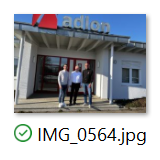 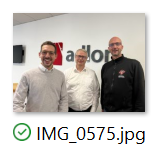 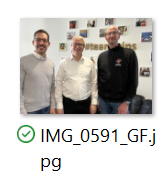 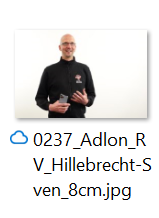 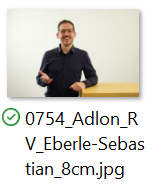 BU: Sven Hillebrecht	BU: Sebastian Eberle	BU: v.l.n.r. Sebastien Eberle, Andreas Richstätter, Sven HillebrechtSource/©adlonÜber Adlon Intelligent SolutionsAdlon erhöht die Produktivität, Flexibilität und Innovationskraft seiner Kunden durch maßgeschneiderte 
IT‐Lösungen. So entstehen Wettbewerbsvorteile, die Unternehmen brauchen, um in schnellen, datengetriebenen Märkten noch besser wirtschaften und nachhaltig wachsen zu können. Die Kundenstruktur der Adlon 
Intelligent Solutions GmbH umfasst globale Konzerne ebenso wie mittelständische Unternehmen, von Max Müller, Meckatzer, Thüga, Haas, DRK Tuttlingen, Uhlmann über Doppelmayr, Airbus bis hin zu Rolls‐Royce Power Systems. Von den Standorten in Ravensburg, Friedrichshafen und Ulm unterstützt Adlon seine Kunden bei der digitalen Transformation. Mit Beratung, Umsetzung und Betrieb in den Geschäftsbereichen Digital Workplace und Defence Intelligence.Fakten zu AdlonFamilienunternehmen, seit 198860 Mitarbeiter an 3 Standorten in Deutschland: Ravensburg, Ulm, FriedrichshafenZertifiziert nach ISO 9001, ISO 14001 und ISO 27001Managed ECO‐Partner NetzwerkIT‐Beratungsunternehmen mit Umsetzungs‐ und Betriebskompetenz für den digitalen Arbeitsplatz Mehr Informationen unter www.Adlon.deKontakt AdlonIhr Ansprechpartner: Sabrina DürAdlon Intelligent Solutions GmbH | Albersfelder Straße 30 | 88213 RavensburgTel. +49 751 7607‐715 | Mobil +49 173 61988‐15 | E‐Mail sabrina.Duer@Adlon.deKontakt Profil – PR-AgenturIhr Ansprechpartner: Martin FarjahPROFIL MARKETING OHG Public Relations | Humboldtstr. 21 | D-38106 BraunschweigTel.: +49-531-387 33 22 | Fax: +49-531-387 33 44 | m.farjah@profil-marketing.com